Pearl HarborMemorial Chapel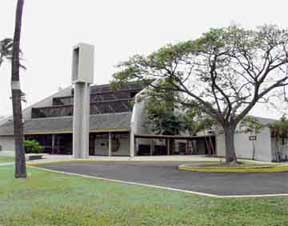  SUN		 0815	Roman Catholic Mass				 0945	Adult Bible Class (Protestant)	     		1100	Protestant Worship ServiceM,TH,F	1130  	Roman Catholic Mass  TUE		0900 	Ladies Bible Study (Protestant)WED    	1730  	Connect-Grow-Serve Dinner/Bible				Study (Protestant)(no meeting from 					July 4 thru September 5th)	Aloha Jewish Chapel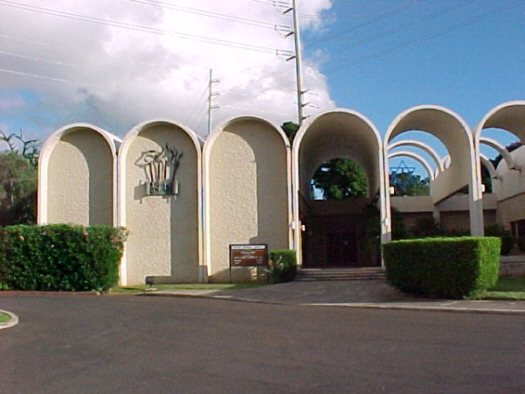 	FRI	1930	Kabbalat Shabbat Hickam Chapel Center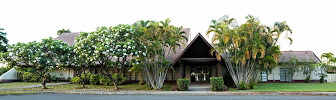 SUN		0830	Contemporary Protestant Service 	0945	Catholic Religious Education (1-7) 			1115	Roman Catholic Mass			1500	AWANA (August-May)2nd SUN	1230	Catholic Baptism Class Rm 1 & 2TUE		0900 	Catholic Women of the Chapel		1830 	Joint Base Protestant Women Bible StudyWED		0830	Joint Base Protestant Women Bible Study			1800	RCIA Class/ 1st Holy / ConfirmationTU, WED	1130	Roman Catholic Mass          	SAT		1600	Confession SAT		1700	Roman Catholic Mass3rd SAT    1000	Woman 2 Woman Bible StudyNELLES CHAPEL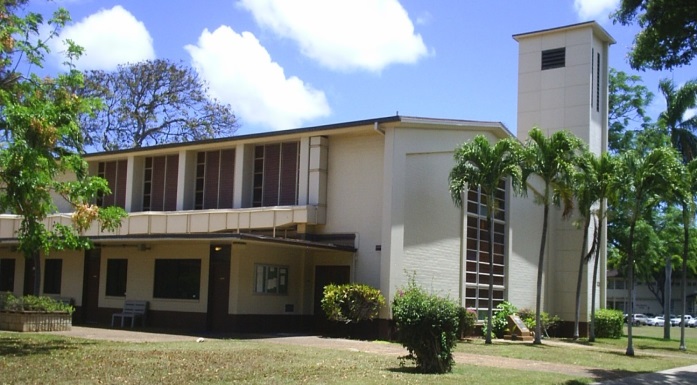 SUN		0845	Protestant Traditional Service                 1045    Gospel Protestant Worship Service           		1230 	Gospel Praise HulaTHUR	1800 	Youth Ministry (Nelles/Pearl 							Harbor)CHAPEL LOCATIONSPEARL HARBOR MEMORIAL CHAPEL (BLDG 1601)On the corner of Pearl Harbor Blvd and Frederick St next to McDonalds.Telephone: (808) 473-3971/2Monday–Friday 0730–1600jbphhchaplains@navy.mil
ALOHA JEWISH CHAPEL (BLDG 1514)Located across from Makalapa Medical Clinic
Adjacent to Makalapa Gate, Pearl Harbor  

HICKAM Chapel Center (bldg 1750)180 Kuntz AveHickam AFB HI 96853-5149
Telephone: (808) 449-1754Monday & Wednesday 0900–1630 Tuesday & Thursday 0730-1430Friday 0730-1400647abg.hc@us.af.mil
Nelles Chapel (BLDG 500)On the corner of Signer Blvd. & Ninth St.Hickam AFB, HI (Between Library & Medical Clinic)
647abg.hc@us.af.mil


Catholic Coordinator: (808) 449-1761          
Catholic Educ Coordinator: (808) 449-1762Protestant Coordinator: (808) 343-7640
Protestant Educ Coordinator: (808) 449-1762CHAPEL SPONSORED PROGRAMSRiver of LifeTakes place on the 1st Tuesday of the month.  All are invited to help serve food to homeless and less fortunate members of the local community.  Meet in the back of the Pearl Harbor Memorial Chapel.Depart for River of Life at 1730.The Gathering Place (Coffee House) Airman Ministry Center for Dorm ResidentsBldg 1856 King Hall DormitoryDinner every Tuesday night, 1730!Call Hickam Chapel Center at 449-1754 for more information.Soup Kitchen(Catholic Sponsored)Takes place on the 3rd Tuesday of the Month Meet at the K-Mart (across the street from IHS) at 1525.Safe Haven & Next Step/H5 Homeless Ministries(Protestant Sponsored)Takes place on the 2nd Monday and 4th and 5th Friday of the Month.  For more information, contact Chapel Center.  Other Faith Group OpportunitiesChurch of Jesus Christ ofLatter-Day Saints (LDS)Russel Harris, CDR (USCG Ret.)Laura Harris801-717-6889ruzzharris@gmail.com&Lt Col Darin Fawcett(406) 836-0651darin.fawcett@socom.milMuslimContact (808) 473-4088 for informationRegarding Islamic servicesAFTER HOURS CHAPLAIN SUPPORTFor emergency chaplain assistance after normal working hours:To reach a Navy Chaplain, contact the Joint Base Pearl Harbor-Hickam Quarter Deck at (808) 473-1222.To reach an Air Force Chaplain, contact the Hickam Command Post at (808) 448-6900 and ask for the Duty Chaplain. CHAPEL PROGRAMS&SERVICES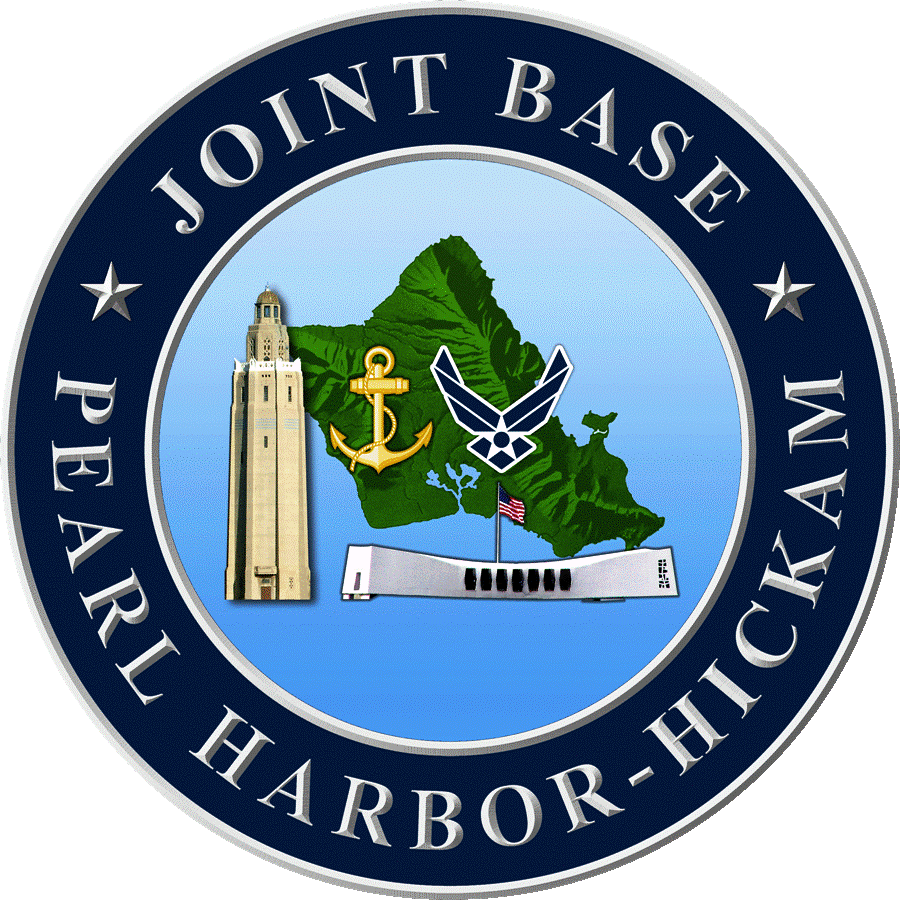 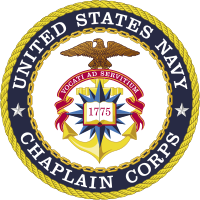 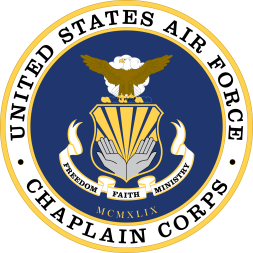 Command Religious ProgramJoint Base Pearl Harbor-Hickam  